Hearing loss usually occursimmediately.at home.gradually.randomly.Occupational noise is sometimes referred to asan instant one-time exposure.a sudden short-term nuisance.a daily danger.a stealth long-term hazard.OSHA recommends that workplace noise levels be kept below 85 dBA as a 		 time-weighted average.30-minute1-hour8-hour24-hourThere are different ways to measure or estimate the noise level of any working environment includinga sound level meter or a dosimeter.the 2-3 foot rule.a cell phone app like the NIOSH sound level meter app.all of the above.It is not acceptable to use 			 as a hearing protection device.plain cottonfoam earplugscustom molded earplugsearmuffsHearing loss usually occursimmediately.at home.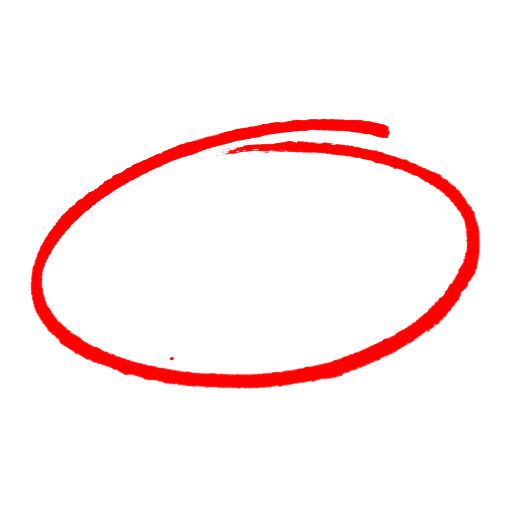 gradually.randomly.Occupational noise is sometimes referred to asan instant one-time exposure.a sudden short-term nuisance.a daily danger.a stealth long-term hazard.OSHA recommends that workplace noise levels be kept below 85 dBA as a 		 time-weighted average.30-minute1-hour8-hour24-hourThere are different ways to measure or estimate the noise level of any working environment includinga sound level meter or a dosimeter.the 2-3 foot rule.a cell phone app like the NIOSH sound level meter app.all of the above.It is not acceptable to use 			 as a hearing protection device.plain cottonfoam earplugscustom molded earplugsearmuffsSAFETY MEETING QUIZSAFETY MEETING QUIZ